Wersja 3Narzędziownik dla przedmiotu: JĘZYK WŁOSKIEtap edukacyjny: klasy 4-8 szkoły podstawowej, szkoły ponadpodstawowe Autorka: Joanna ŚwierczWstępNarzędziownik został przygotowany z myślą o nauczycielach szkół podstawowych 
i ponadpodstawowych uczących języka włoskiego. Zebrane w materiale propozycje aplikacji i dobrych praktyk wspierają nowoczesną edukację językową, rozumianą także jako kształtowanie kompetencji kluczowych XXI wieku. Narzędziownik to źródło inspiracji, pomysłów, gotowych narzędzi, 
z wykorzystaniem których można urozmaicać lekcje języka włoskiego. To zbiór starannie wyselekcjonowanych portali, narzędzi, e-zasobów oraz przykładów dobrych praktyk nauczycielskich, które sprawią, że uczniowie będą chcieli uczyć się języka włoskiego, jak również samodzielnie pogłębiać swoją wiedzę z tego przedmiotu.Polecane portale, aplikacje, e-zasoby i dobre praktykiFluent in 3 monthsKategoria: portal edukacyjny Link: https://www.fluentin3months.com/free-online-italian-language-lessons/Portal zawiera spis podcastów, audio lekcji, zasobów YouTube oraz kursów online, które mogą być pomocne w nauce języka włoskiego. The Italian ExperimentKategoria: portal edukacyjny Link: https://www.theitalianexperiment.com/Anglojęzyczny portal, na którym umieszczono materiały do nauki języka włoskiego. Odnajdziemy tam znane dziecięce bajki czytane przez włoskich native speakerów. Do dyspozycji są również lekcje pozwalające opanować podstawy języka, do których dołączone są nagrania audio prawidłowej wymowy. Dino LingoKategoria: rekomendowany e-zasóbLink: https://www.youtube.com/watch?v=3kmj3PQBtEUFilm w języku włoskim zamieszony na kanale YouTube, który pozwala na opanowanie podstawowych słów związanych ze zwierzętami. ItalianglotKategoria: rekomendowany e-zasóbLink: https://www.youtube.com/channel/UCMTlBXil-UcpCvb35kiXKpQKanał na YouTube, na którym znajdują się lekcje wideo do nauki włoskiego na różnych poziomach: początkowym, średnio zaawansowanym i zaawansowanym. Filmy dotyczą m.in. gramatyki, wymowy oraz kultury włoskiej. Learn Italian for beginners Kategoria: rekomendowany e-zasóbLink:http://www.learn-italian-online.net/resources/italian-worksheets-for-beginners-printable-pdf.html Zbiór bezpłatnych arkuszy do wydrukowania ułatwiająca naukę włoskiego słownictwa. Wszystkie arkusze są w formacie PDF, co ułatwia ich drukowanie. Pogrupowane w kategorie np. ludzie, zajęcie, turystyka, jedzenie itp.  Coffee Break Italian Kategoria: rekomendowany e-zasóbLink: https://radiolingua.com/coffeebreakitalian/ Darmowy podcast, który osoby znające język angielski wprowadza w świat języka włoskiego.  Dostępny na dwóch poziomach zaawansowania początkującym i średniozaawansowanym.  Busuu - nauka włoskiego (kurs) Kategoria: aplikacjaLink: https://www.busuu.com/pl Aplikacja umożliwia naukę od podstaw z wykorzystaniem włoskiego słownictwa, gramatyki, nagrań dialogów oraz interaktywnych testów. Przesłane odpowiedzi sprawdzane są przez włoskich native speakerów. Aplikacja gwarantuje dostosowanie się do stylu uczenia się użytkownika. Do dyspozycji 150 najważniejszych tematów oraz 3000 słów. Ucz się włoskiego z Pinokiem Kategoria: aplikacjaLink: https://apps.apple.com/us/app/learn-italian-with-pinocchio/id545566504Aplikacja ta nie jest przeznaczona dla początkujących. Osoby z niej korzystające powinny znać podstawy języka włoskiego. Naukę włoskiego oparta jest tutaj na opowieści Przygody Pinokia. Obejmuje serię ćwiczeń i ćwiczeń wspierających początkujących uczniów we włoskiej historii, umożliwiając im naukę konstrukcji gramatycznych i nowego słownictwa.Learn Italian for beginners Kategoria: aplikacjaLink: https://play.google.com/store/apps/details?id=com.zeemish.italianAplikacja pozwala na naukę włoskiego od podstaw. Nie wymaga tworzenia konta ani dostępu do sieci. Do dyspozycji użytkowników gry umożliwiające w ciekawej formie naukę ponad 10 000 słów  oraz funkcja tłumacza. Włoskie LOVEKategoria: dobra praktykaLink: https://www.wloskielove.pl/jezyk/Strona internetowa prowadzona przez Natalię Kondrat, nauczycielkę języka włoskiego. Autorka przygotowuje materiały dotyczące gramatyki, słownictwa oraz używania języka w życiu codziennym. Grupa Con Passione - nauczanie włoskiego z pasją (grupa w serwisie Facebook)Kategoria: dobra praktykaLink: https://www.facebook.com/groups/593912697805384/Grupa prywatna na portalu Facebook prowadzona przez Martynę Domarecką. Została stworzona dla nauczycieli i lektorów języka włoskiego z myślą o wymianie doświadczeń i materiałów do tworzenia interesujących lekcji. PodsumowanieRekomendowane e-zasoby i praktyki są wysoko cenione w środowisku nauczycieli praktyków, 
którzy na co dzień stosują nowoczesne metody w prowadzeniu lekcji języka włoskiego. Zasoby zaprezentowane w narzędziowniku są dostępne bez opłat, umożliwiają dostosowanie do indywidualnych potrzeb i możliwości uczniów, w tym uczniów o specjalnych potrzebach edukacyjnych. Są to treści innowacyjne, wykorzystujące nowoczesne metody aktywizujące i angażujące uczniów, zawierające elementy korelacji międzyprzedmiotowych.Proponowane zestawienie zostało przetestowane przez nauczycieli praktyków, w tym przez członków opiniotwórczej grupy Superbelfrzy RP. Proponowane narzędzia TIK mogą stanowić uzupełnienie nowoczesnego nauczyciela, a ich „elastyczny” charakter pozwala nauczycielowi/nauczycielce na budowanie własnego, indywidualnego narzędziownika. 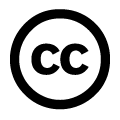 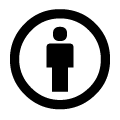 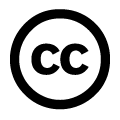 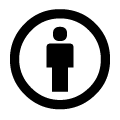 